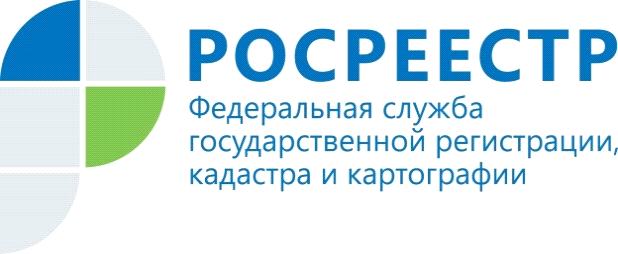 Новые фельдшерско-акушерские пункты поставлены на кадастровый учет в Курской областиВ начале октября 2021 года Единый государственный реестр недвижимости (ЕГРН) пополнился сведениями о четырех фельдшерско-акушерских пунктах (ФАП), расположенных в Железногорском районе Курской области.«Фельдшерско-акушерский пункт на селе – главное лечебное учреждение. Строительство новых и реконструкция действующих ФАПов ведется в рамках программы модернизации здравоохранения, целью которой в первую очередь является обеспечение доступности и качества оказания медицинской помощи», – отметила начальник отдела обработки документов и обеспечения учетных действий № 2 Кадастровой палаты по Курской области Татьяна Сараева.Новые объекты представляют собой одноэтажные здания, площадь каждого из которых составляет 62 кв. м. Все ФАПы оснащены необходимым оборудованием для оказания пациентам плановой, неотложной и экстренной помощи.Квалифицированную доврачебную помощь теперь смогут получить жители сел Карманово, Веретенино, Разветье и поселка Тепличный Железногорского района.